Dzień Dobry w piątek 24.04.2020Tematem dnia będzie : Chcemy aby wokół byłopięknie 1. Wytnijcie obrazki historyjki obrazkowej ( dołączona karta pracy )- ułóżcie ją w/g przedstawionej na nich kolejności zdarzeń - opowiedzcie historyjkę - nadajcie jej tytuł 2. Pobawcie się w zabawę ruchową ,,Sprzątamy las'' Rozsypcie na podłodze podarte nie potrzebne gazety . Włączcie dowolną muzykę i spacerujcie po pokoju . Gdy muzyka ucichnie , na hasło rodzica Sprzątamy las zbieracie śmieci i wyrzucacie je do kosza . 3. Przypomnijcie sobie słowa i melodię piosenki ,,Ziemia zielona wyspa''4. Posłuchajcie wiersza M Buczkówny ,,Tylko jeden raz'' Rodzice czytają , a wy dopowiadacie brakujące słowa Chcą żyć jak i ty żyjesz wszystkie na świecie ..... zwierzęta i mrówki i żaby i żmije i pszczoła wiecznie ..... zajęta I paź królowej - motyl niech fruwa tęczowo ..... złoty i ślimak środkiem dróżki niech pełznie , wystawia ..... nóżki Przypatrz się z bliska dżdżownicy biedronce , jak kropki ..... liczyjaskółce jak gniazdo kleci jak pająk rozsnuwa .....  sieciNiech skacze pasikonik niech świerszczyk w trawie ...... dzwoni Dla nich kwitnie łąka , dla nich rośnie las Jak i ty - żyją tylko ..... raz 5. Powtórzcie wiersz cicho i głośno wymyślcie dowolne ruchy(np. klaskanie , tupanie , podskakiwanie , uderzanie dłońmi o podłogę , uderzanie dłońmi o kolana itp.) 6. Pokolorujcie okienka z literami tworzącymi wyrazy  - nazwy zdjęć  ( dołączona karta pracy )  7. Obejrzyjcie rysunki umieszczone w ramkach . Odszukajcie takie same ramki i narysujcie w nich to samo . ( dołączona karta pracy ) 8. Nazwijcie obrazki . Podzielcie ich nazwy na głoski . Pokolorujcie ramki . ( dołączona karta pracy )9. Tak jak powietrze jest nam potrzebne do życia potrzebna nam jest również woda , bez której nie możemy żyć .Wykonajcie prosty filtr oczyszczający wodę - nalejcie wodę do słoika - wypukajcie  w niej pędzel ubrudzony w farbie - poproście rodziców , aby rozcięli dużą plastikową butelkę na wysokości 1/3 od jej dna .- dolna część butelki będzie stanowiła zbiornik na oczyszczoną wodę - drugą część butelki należy odwrócić szyjką do dołu a następnie wypełnić ją flanelową szmatką lub gazą , węglem drzewnym ( jeśli macie ) , żwirkiem a na końcu piaskiem - warstwy te powinny zająć około 1/2 wysokości butelki , którą z pomocą rodziców nałożycie na część butelki stanowiącą zbiornik oczyszczonej wody - do tak [przygotowanego filtra wlejcie brudną wodę ze słoika i obserwujcie jej filtrowanie - porównajcie wygląd oczyszczonej wody z brudną wodą W ten sam sposób można oczyścić wodę przyniesioną z rzeki , stawu lub kałuży . WAŻNE ! Aby woda mogła być używana przez ludzi oczyszcza się ją i uzdatnia .Wymaga to jednak wysiłku pracujących przy tym ludzi oraz specjalnych filtrów , co pociąga za sobą duże nakłady finansowe . Dlatego tak ważna jest konieczność oszczędzania wody !    Dziękuję wam za dzisiejszy dzień i życzę miłej soboty i niedzieli . Serdecznie was wszystkich pozdrawiam 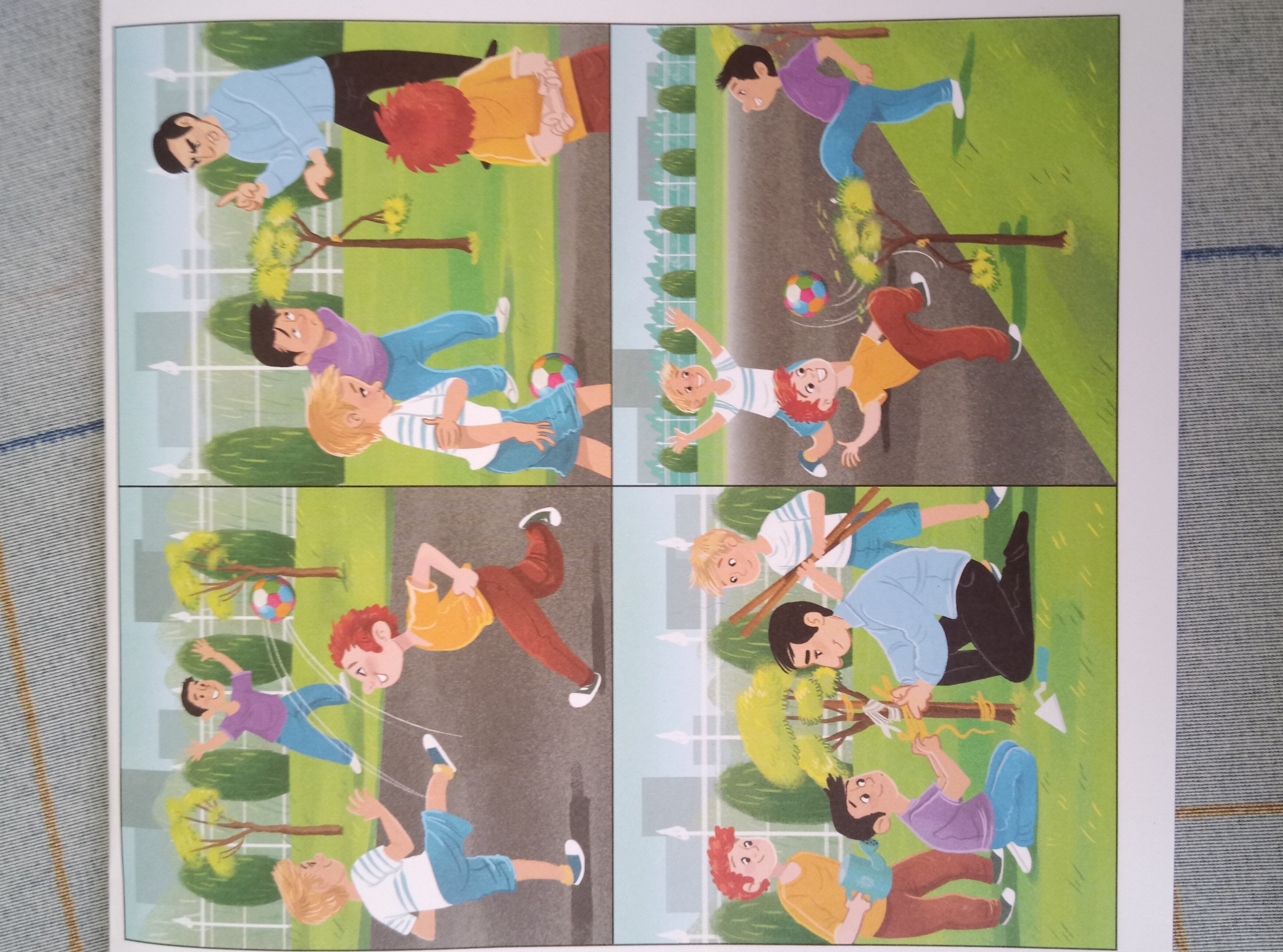 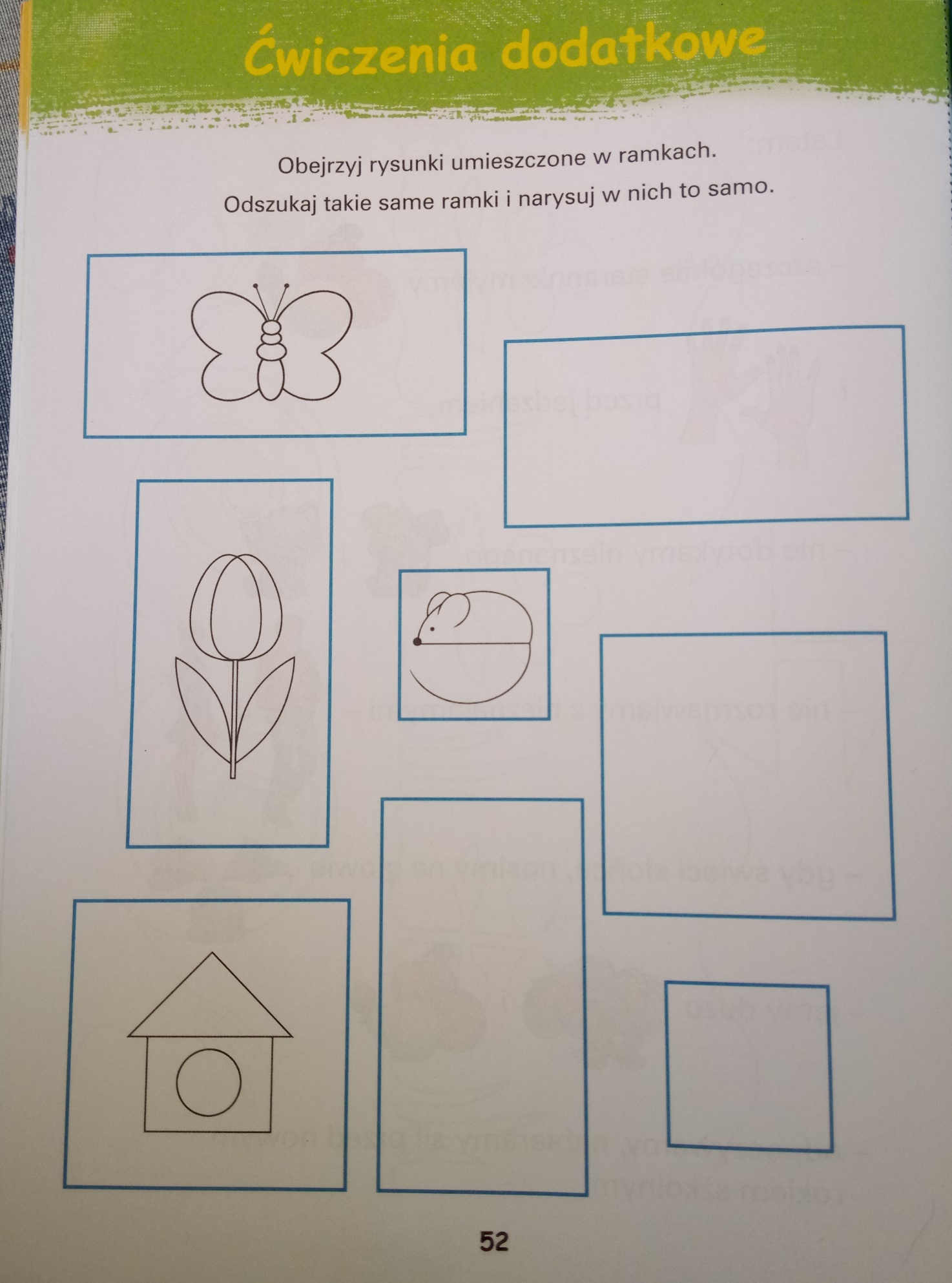 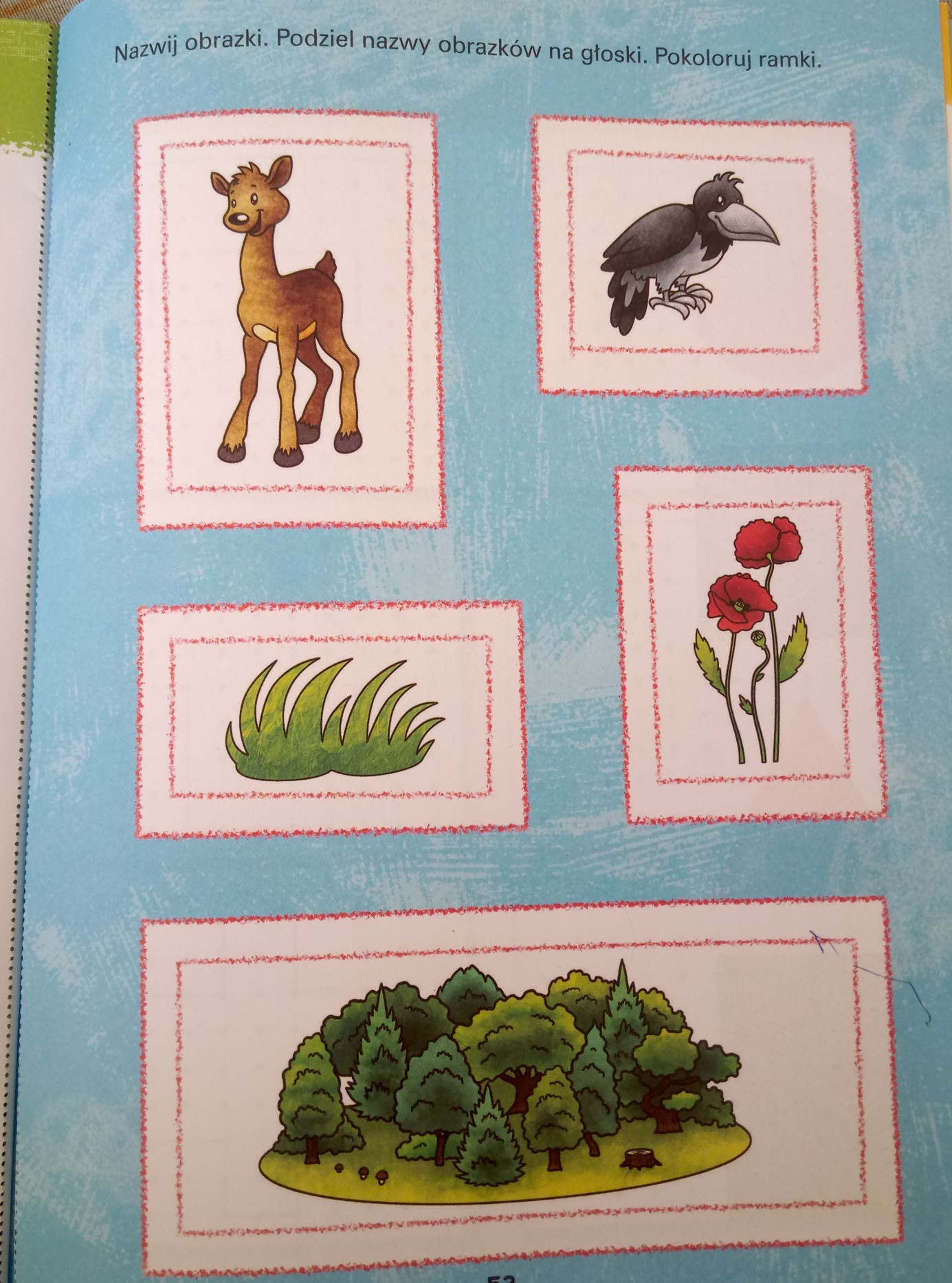 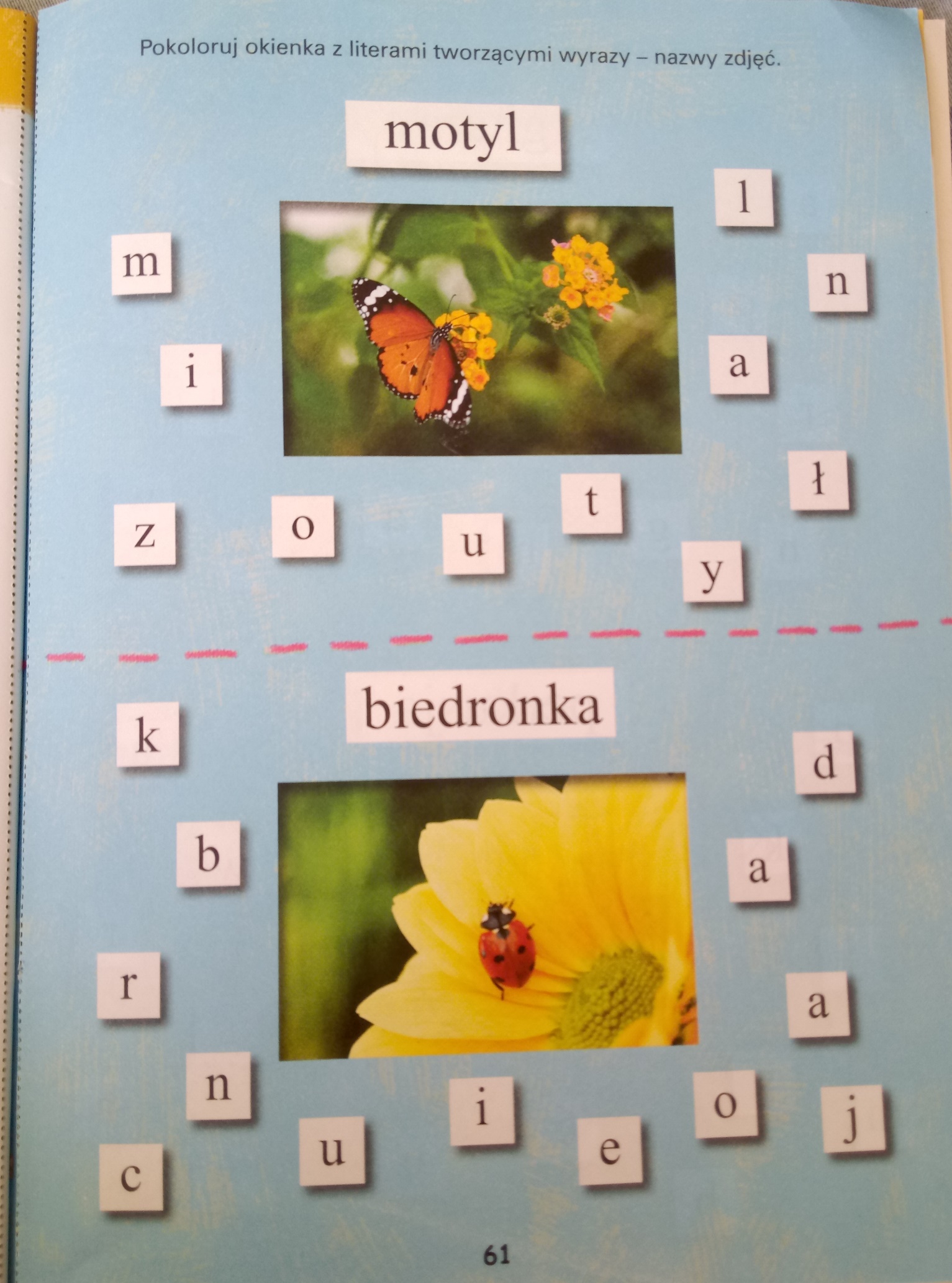 